Aplinkosauginė akcija Skinderiškio dendrologine parkeGimnazijos NVO ,,Tėvų klubas“  kaip ir kasmet  sukvietė gimnazijos bendruomenę į aplinkosauginę akciją Skinderiškio dendrologiniame parke. Skinderiškio dendrologinis parkas pagal dendrologinę vertę prilygsta botanikos sodams. Parkas pasižymi itin didele sumedėjusių augalų rūšių, veislių, taksonų įvairove – čia auga apie 1 300 rūšių, porūšių, varietetų, formų ir veislių medžių, krūmų, lianų, iš jų apie 150 spygliuočių ir 1 150 lapuočių taksonų. Tai viena gausiausių dendrologinių kolekcijų Lietuvoje. Šalia įvairios ir turtingos dendrologijos kolekcijos, parke yra daugybė riedulių – ledynmečių pėdsakų mūsų krašte. Mokiniai, mokytojai, tėvai tvarkė parko teritoriją, klausėsi miškininko pasakojimo apie parko unikalumą, susipažino su parko dendrologiniu turtu, vaišinosi ant laužo virta koše. Šia akcija gimnazijos bendruomenė skatinama globoti savo krašto unikalius gamtos kampelius, saugoti gražią ir švarią aplinką.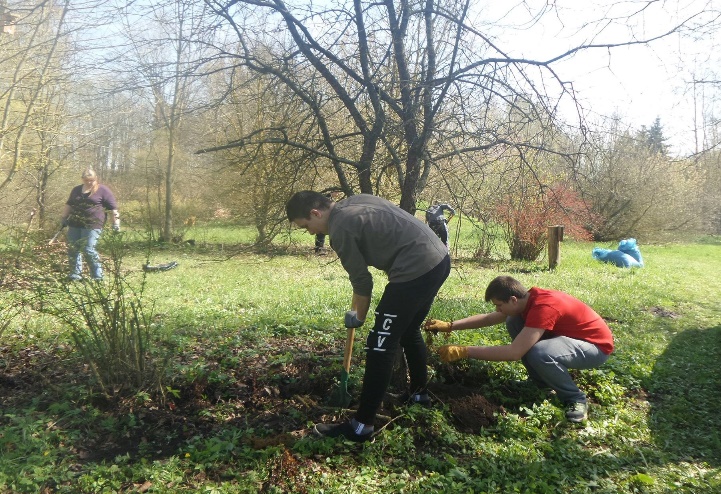 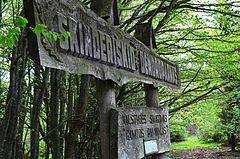 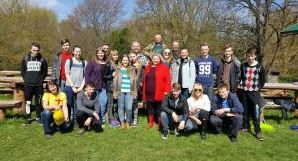 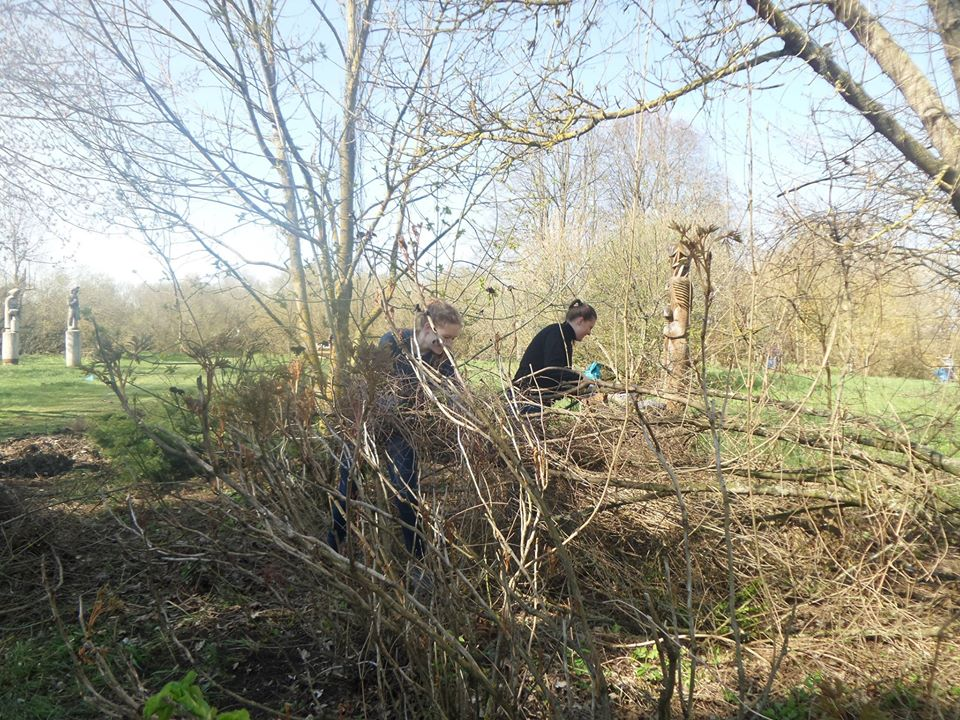 